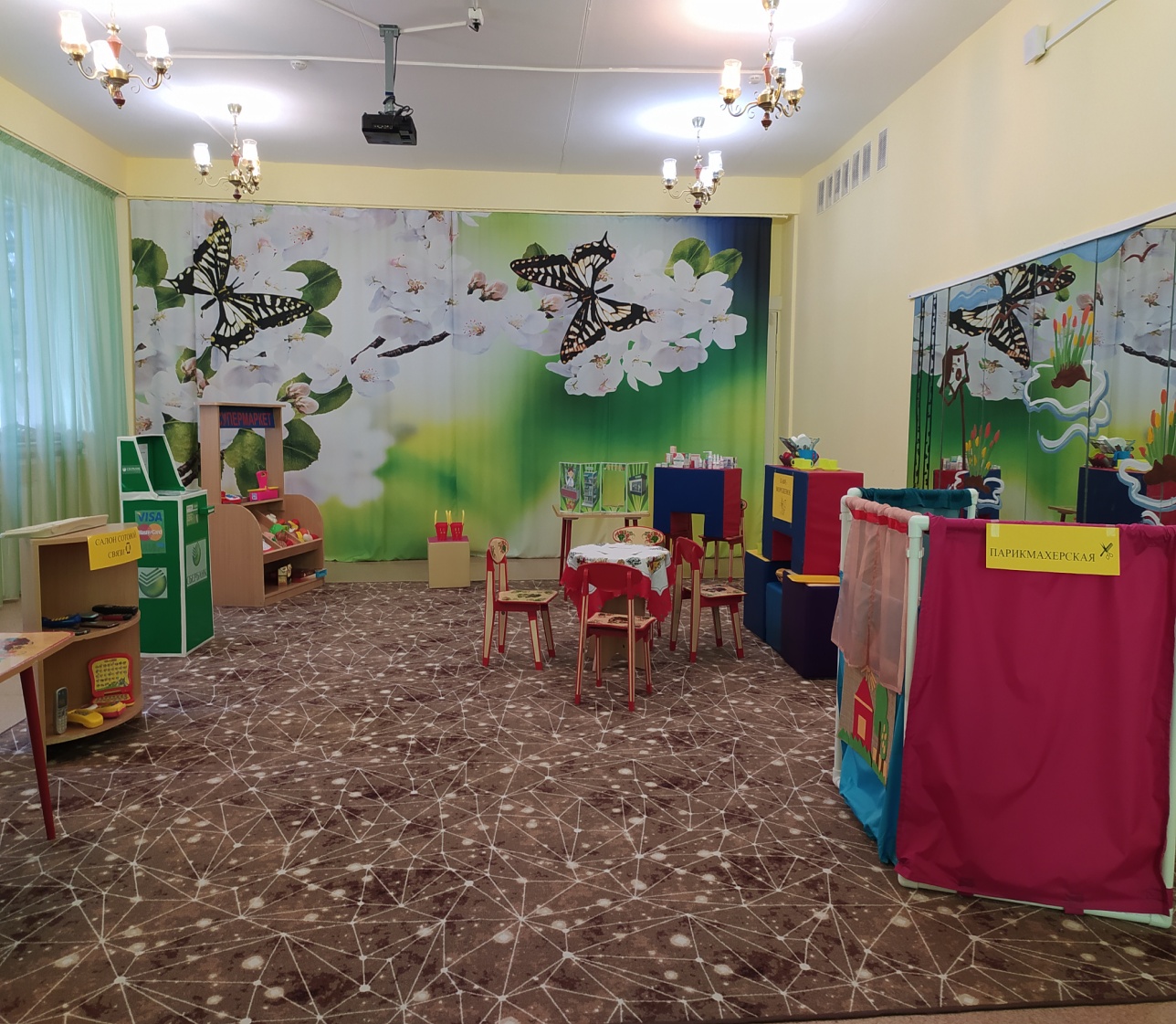 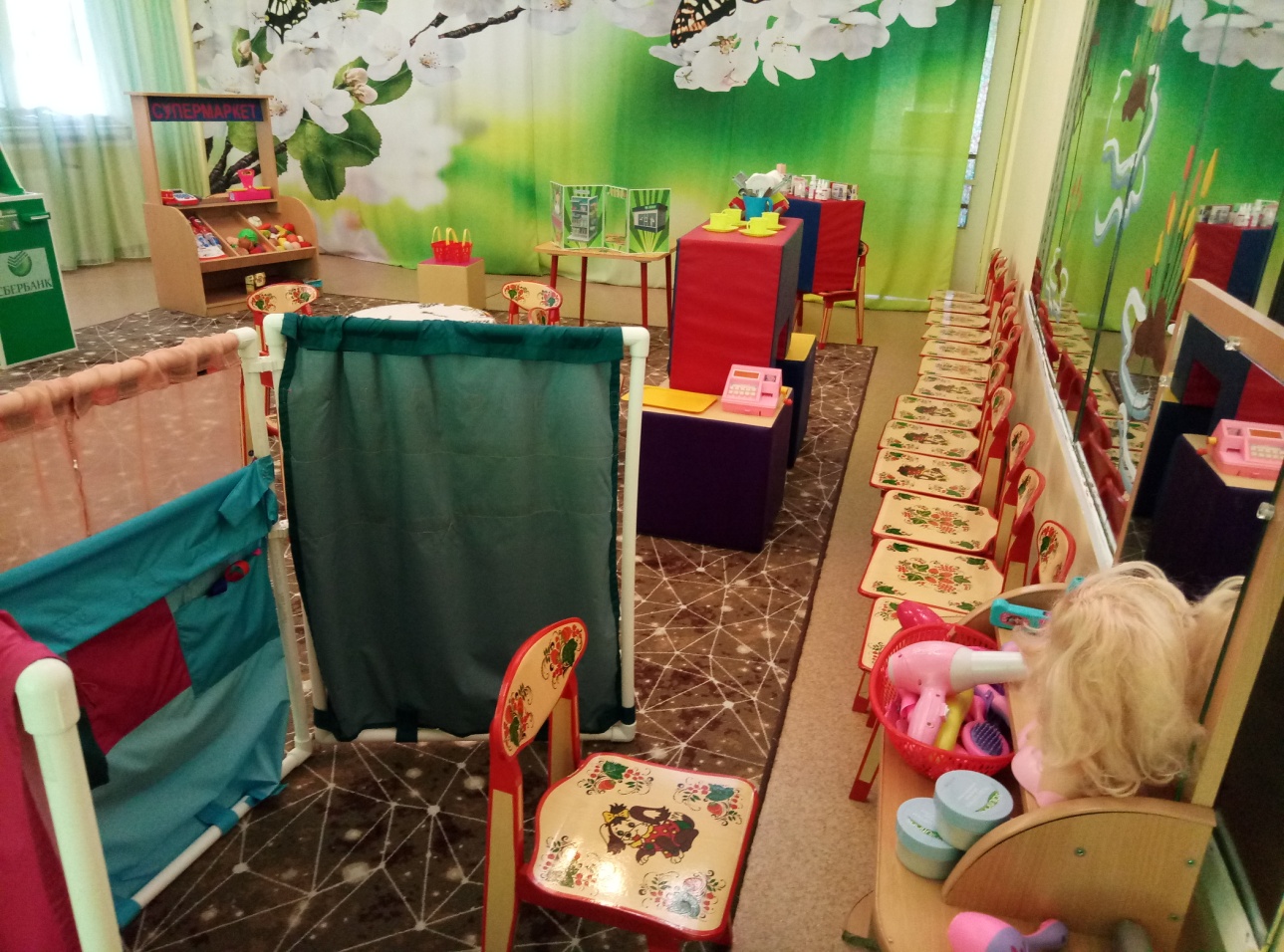 Все готовы к открытию торгового центра.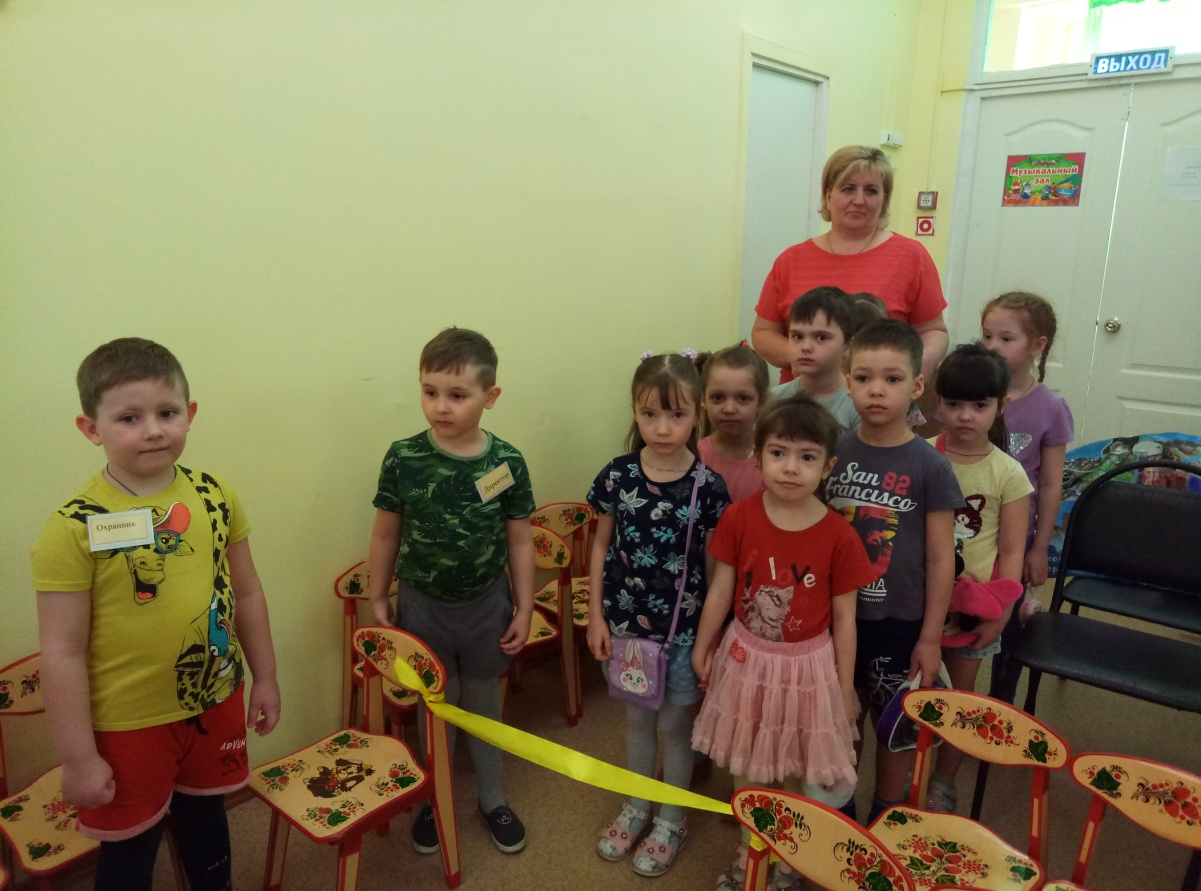 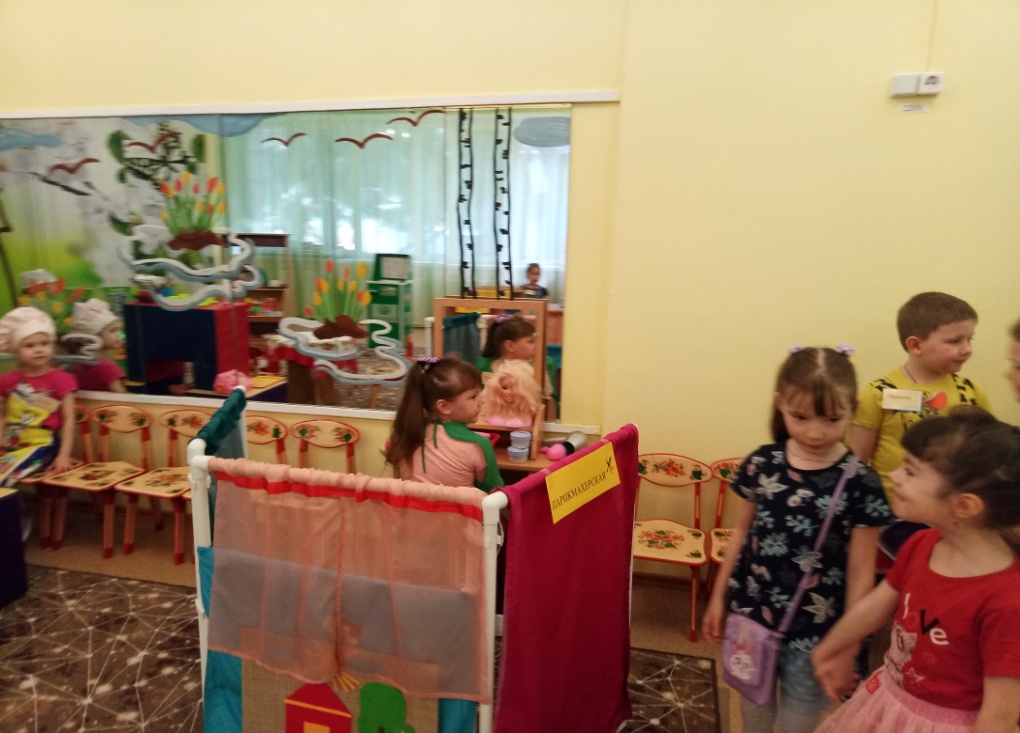  «Салон сотовой связи принимает своих посетителей»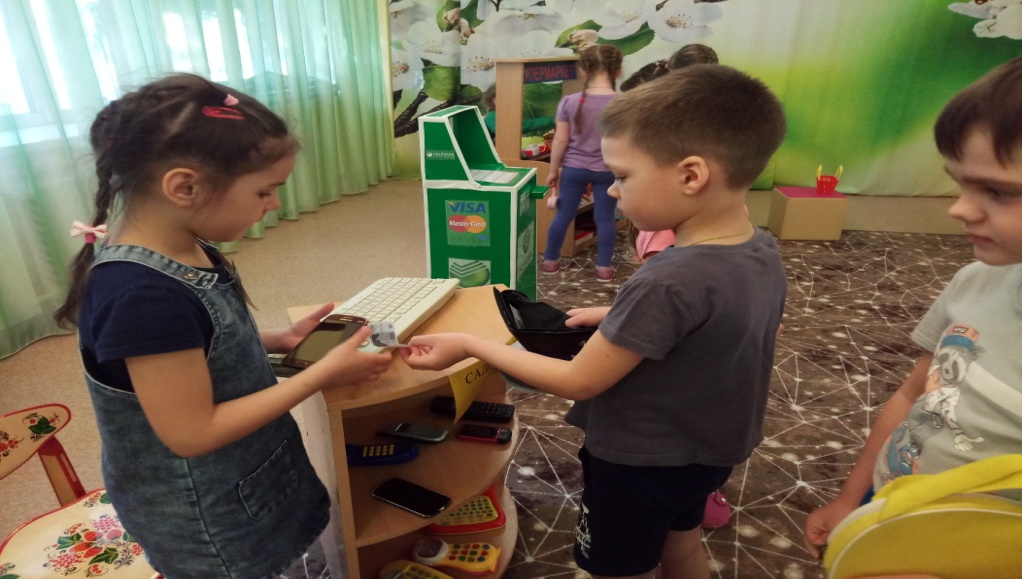 Посетители торгового центра пользуются услугами «Банкомата»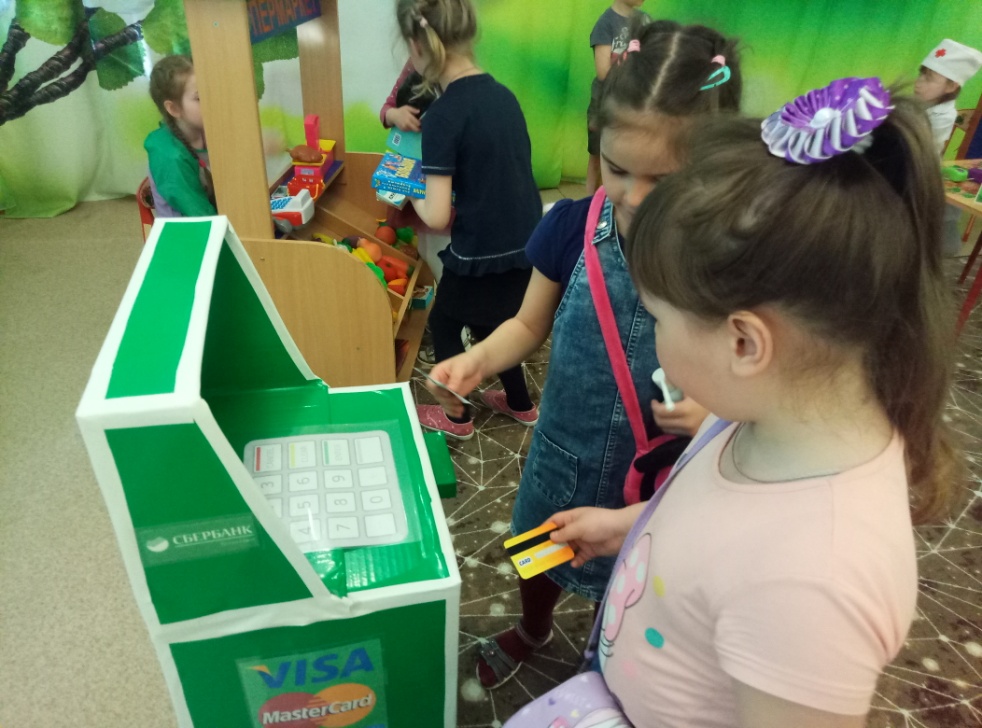 Работа кафе «Сладкоежка»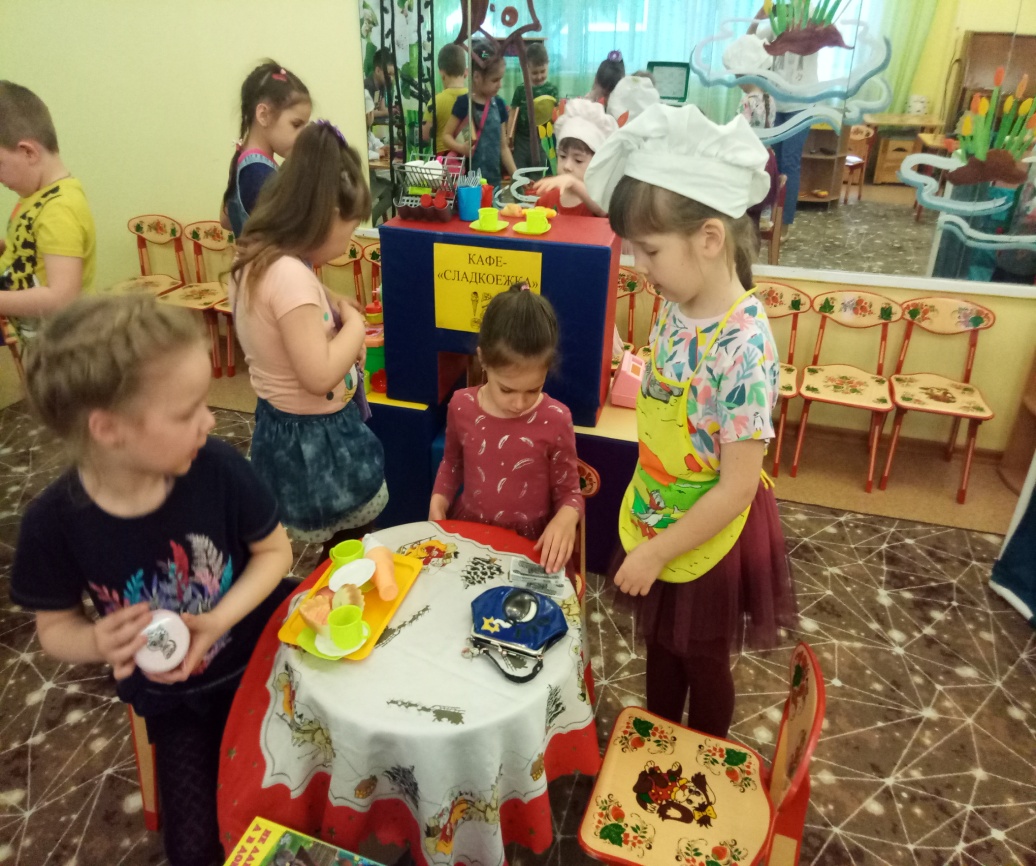 